Нефтегорская межрайонная прокуратура разъясняет: «Обязаны ли организации принимать меры по предупреждению коррупции.»Разъясняет ситуацию заместитель Нефтегорского межрайонного прокурора Александр Галузин.В соответствии со ст. 13.3 Федерального закона от 25.12.2008 № 273-Ф3 «О противодействии коррупции», организации обязаны разрабатывать и принимать меры по предупреждению коррупции.Меры по предупреждению коррупции, принимаемые в организации должны включать:- определение подразделений или должностных лиц, ответственных за профилактику коррупционных и иных правонарушений;- сотрудничество организации с правоохранительными органами- разработку и внедрение в практику стандартов и процедур, направленных на обеспечение добросовестной работы организации;- принятие кодекса этики и служебного поведения работников организации;- предотвращение и урегулирование конфликта интересов;- недопущение составления неофициальной отчетности и использования поддельных документов.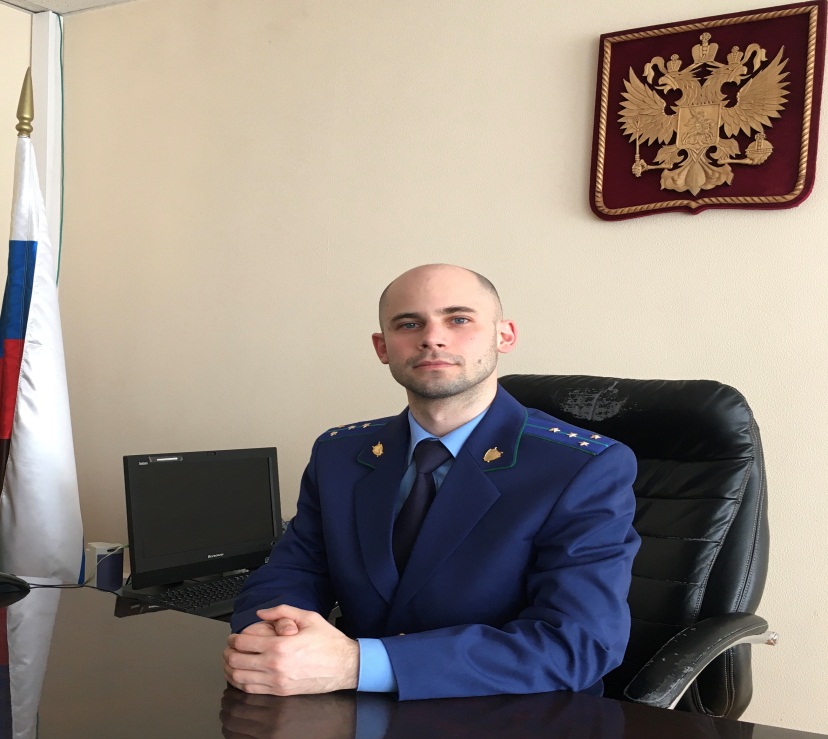 